Parcours Vivre en ville / Urbanisme9h00 - Rendez-vous à la station de tramway TR3 Avenue de France.                             Au pied de l’immeuble vert 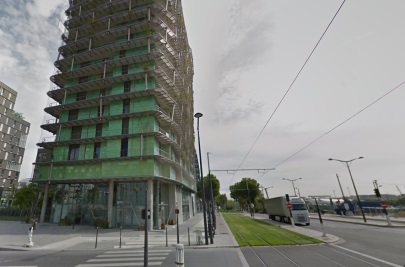 9h20 - Après avoir fait des photos avenue de France, on se retrouve de l’autre côté de la voie ferrée, rue Louise Bourgeois, on fait des photos 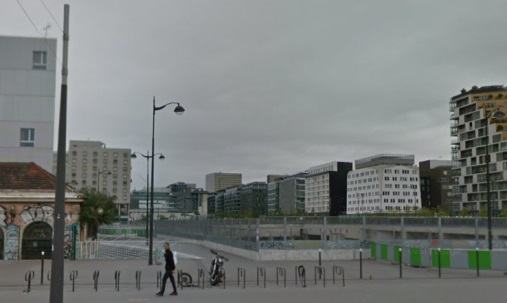 9h35 - On part de cet endroit par les escaliers, longeant le bâtiment SNCF en brique, qui rejoignent la rue Régnault en cul-de-sac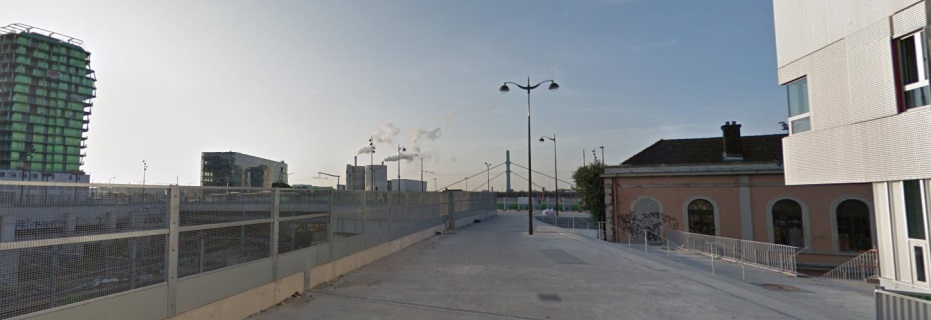 9h45 - Ensuite c’est facile il suffit de suivre le plan, un immeuble moderne10h00 - Anciennes usines Panhard et Levassor10h25 - Bâtiment avec fresque bleu, scènes de rue, etc…10H40 - Longer le jardin Juan-Miro10h55 - Super-tour Italie, 121-127 avenue d’Italie, construite de 1970 à 1974 par Maurice Novarina (112 mètres, 38 étages)11h15-11h35 - Petites maisons de caractère, avenue du Dr. Leray et Dieulafoy11h45 - Bâtiment de la « Mutuelle Générale » et vieux pont de la Bièvre.            12h00 - Arrivée à Objectif Image, Poterne des Peupliers au 8, rue Brillat-Savarin et vidage des photos sur l’ordinateur du club.12h30-13H30. Déjeuner (on emporte son panier)13H30-17h00 - Post-production dans nos locaux